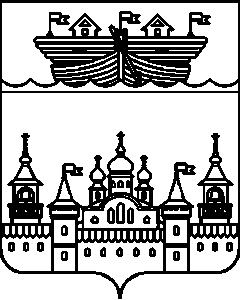 АДМИНИСТРАЦИЯ КАПУСТИХИНСКОГО СЕЛЬСОВЕТА ВОСКРЕСЕНСКОГО МУНИЦИПАЛЬНОГО РАЙОНА НИЖЕГОРОДСКОЙ ОБЛАСТИПОСТАНОВЛЕНИЕ26 апреля 2019 года	№ 13О внесении изменений в План противопожарной безопасности объектов и населенных пунктов в весенне-летний период на территории администрации Капустихинского сельсовета на 2019 год, утвержденный постановлением администрации Капустихинского сельсовета «Об обеспечении пожарной безопасности объектов и населенных пунктов в весенне-летний период 2019 года» от 27 матра 2019 года № 9.В целях приведения Плана противопожарной безопасности объектов и населенныхпунктов в весенне-летний период на территории администрации Капустихинского сельсовета на 2019 год, в соответсвие с требованиями законодательства, повышения уровня пожарной безопасности объектов и населенных пунктов администрациии Капустихинского сельсовета в весенне-летний период 2019 года, администрация Капустихинского сельсовета Воскресенского муниципального района Нижегородской области постановляет:1.Внести в План противопожарной безопасности объектов и населенных пунктов в весенне-летний период на территории администрации Капустихинского сельсовета на 2019 год следующие изменения: 1.1.В пункте 6 в графе «Сроки исполнения» слова «Май, июль 2019» заменить словами «В течение всего весенне-летнего периода 2019 года».1.2.В пункте 15 в графе «Сроки исполнения» слова «В течение пожароопасного сезона» заменить словами «Не позднее 20.04.2019 года».2.Обнародовать настоящее постановление администрации Капустихинского сельсовета на официальном сайте администрации района.3.Настоящее постановление вступает в силу со дня обнародования.4.Контроль за исполнением настоящего постановления оставляю за собой.Глава администрацииКапустихинского сельсовета						Л.И.Афоньшина